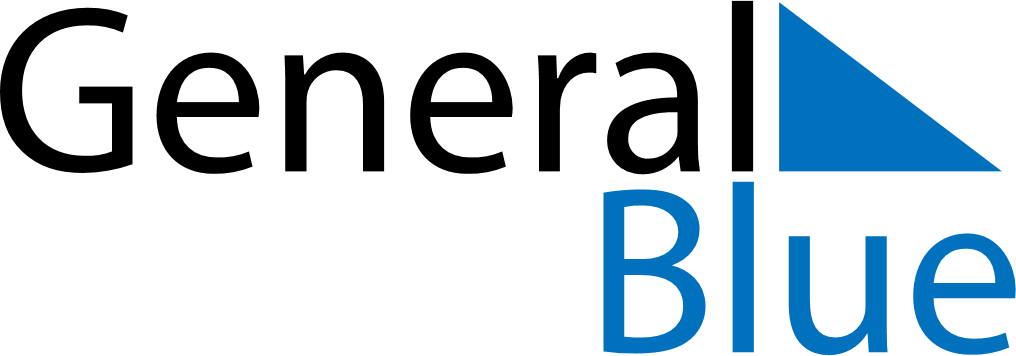 May 2021May 2021May 2021Equatorial GuineaEquatorial GuineaMONTUEWEDTHUFRISATSUN12Labour Day345678910111213141516171819202122232425262728293031